Raked
leaves:
earned $10Bought 
supplies for 
class pet: 
$15.60Replaced 
lost book: 
$9.78Recycled 
cans and 
bottles: 
$11.80Earned $25 
delivering 
newspapersPaid library
fine:
$4.90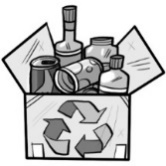 Traded video
game: 
received
$12.35Garage sale:
earned 
$27.80Donated to
animal
shelter: 
$12.75Your choice: 
1 loaf of bread 
for $2.25
3 loaves of 
bread for $5.75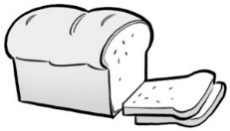 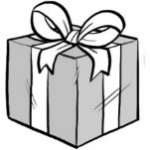 Bought 
present to 
cheer up 
sick student: 
$18.66Bought used 
sled to 
deliver
newspapers: 
$10.50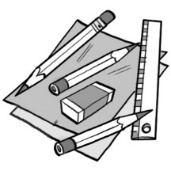 Won $20 
in a raffleSTARTVolunteered
at seniors’
home: 
$0Received 
gift card: 
$14.60Bought 
classroom
supplies: 
$12.38Cleaned out
garage: 
earned $10Bought movie tickets: 
$16Raked leaves: 
earned 
$10Shovelled 
snow: 
earned
$25Recycled cans and bottles: $12Paid 
library fine: 
$5Volunteered 
at seniors’ 
home: 
$0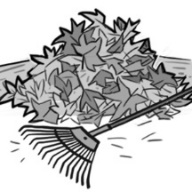 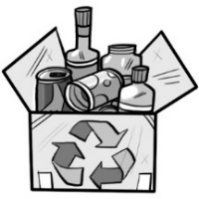 Received 
gift card: 
$15Your choice: 
1 loaf of
bread for $25 loaves of 
bread for $8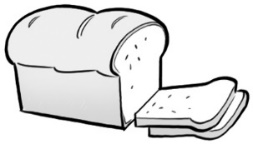 Replaced 
lost book: 
$10Bought 
used sled: 
$10Traded 
video game: 
received 
$12Cleaned out 
garage: 
earned 
$13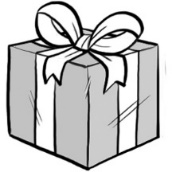 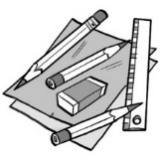 Bought 
classroom 
supplies: 
$14STARTBought present 
for sick 
student: 
$19Donated to 
food bank: 
$13Garage sale: 
earned 
$28Won $25 
in a raffle